VI tydzień
 20.04-24.04.2020Thema: Wiederholung-  Kapitel 5. Powtórzenie wiadomości – dział 5.Na drugiej stronie  znajdują się ćwiczenia powtórzeniowe. Str. 82, ćw. 1, 2, 3, 4 . Jeśli masz  taką możliwość to wydrukuj, wykonaj zadania i wklej do zeszytu. Jeśli nie możesz wydrukować, to napisz odpowiedzi  w zeszycie.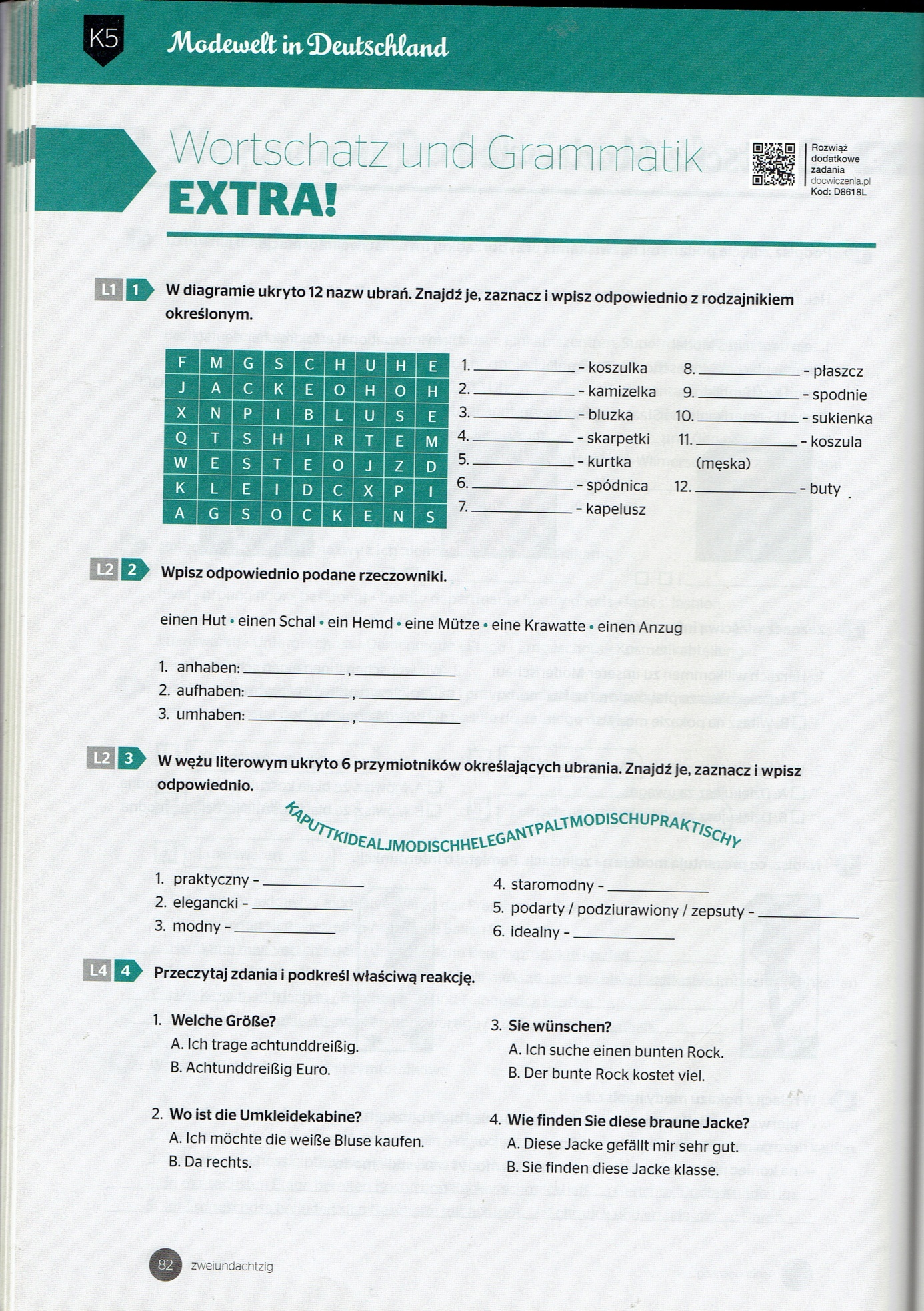 Nowy dział 6 – Kapitel 6Thema: Wir reservierten die Tickets im Internet.  Zarezerwowaliśmy bilety w Internecie.
Przepiszcie słownictwo ze słowniczka aktywnego z tematu KULTURA  str.132Wykonajcie w zeszycie  ćw. 1 i 2 str. 120Gramatyka  str. 134 Czas przeszły (Präteritum)Przeczytajcie definicje o czasie przeszłym  prostym i napiszcie odmianę podanych czasowników  haben  i sein.
Przetłumacz zdania.Ja miałem wczoraj  gorączkę.My byliśmy na koncercie.Mieliśmy  bilety do kina.Czy ty masz telefon komórkowy?Oni byli w muzeum.Powodzenia haben- miećsein-byćich hatte- ja miałem/miałamich war- ja byłem/byłamdu hattest- ty miałeś/miałaśdu warst- ty byłeś/byłaśer/sie/es hatte- on/ona/ono miał/miała/miało er/sie/es war-on/ona/ono  był/była/byłowir hatten- my mieliśmywir waren- my byliśmyihr hattet- wy mieliścieihr wart- wy byliściesie/Sie hatten-oni/one mieli/miały/Pan miał/Pani miałasie/Sie waren- oni/one byli/byłyPan był/Pani była/